Snap 2010 Question PaperIn a Retail outlet the average revenue was Rs. 10,000 per day over a 30 day period. During this period the average daily revenue on weekends (total 8 days) was Rs. 20,000 per day. What was the average daily revenue on weekdays?Two different prime numbers X and Y, both are greater than 2, then which of the following must be true?It takes 6 hours for pump A, used alone, to fill a tank of water. Pump B used alone takes 8 hours to fill the same tank. A, B and another pump C all together fill the tank in 2 hours. How long would pump C take, used alone, to fill the tank?A swimming pool can be filled by pipe A in 3 hours and by pipe B in 6 hours, each pump working on its own. At 9 am, pump A is started. At what time will the swimming pool be filled if pump B is started at 10 am?The sum of prime numbers that are greater than 60, but less than 70 is:Find out the appropriate next number in the series from the options below:
0, 2, 6, 12, 20, 30, 42, ?A bakery opened with its daily supply of 40 dozen rolls. Half of the rolls were sold by noon, and 60% of the remaining rolls were sold between noon and closing time. How many dozen rolls were left unsold?Stuart, Jack and Leo are colleagues working in a plant. Stuart and Jack can do a work in 10 days, Jack and Leo can do the same work in 15 days while Stuart and Leo can do it in 12 days. All of them started the work together. After two days, Leo was shifted to some other work. How many days will Stuart and Jack take to finish the rest of the work?The missing numbers in the below series would be
1:1, 8:4, 9:27, 64:16, 25:125, ? :?, 49:343,The difference between the value of a number increased by 25% and the value of the original number decreased by 30% is 22. What is the original number?Running at the same constant rate, 6 identical machines can produce a total of 180 bottles per hour. How many bottles could 15 such machines produce in 30 minutes?A number whose fifth part increased by 4 is equal to its fourth part diminished by 10, is :Which one of the following numbers will completely divide (461 + 462 + 463 + 464)?Directions for next seven questions: Each of the following questions is followed by two statements.

Is ‘b’ positive?
(I) a + b is positive.
(II) a – b is positive.In a general body election, 3 candidates, p, q and r were contesting for a membership of the board.

How many votes did each receive?
(I) p received 17 votes more than q and 103 votes more than r.
(II) Total votes cast were 1703.If C1 and C2 are the circumferences of the outer and inner circles respectively. 

What is C1 : C2?
(I) The two circles are concentric.
(II) The area of the ring is 2/3 the area of greater circle.What is the middle number of 7 consecutive whole numbers?

(I) Product of number is 702800.
(II) Sum of the number is 105.Total marks obtained by P, Q, R and S in Mathematics is 360. 

How many marks did P secure in Mathematics?
(I) P secured one-third marks of the total of Q, R and S.
(II) Average marks obtained by Q and R are 20 more than that secured by S.How many ice cubes can be accommodated in a container?

(I) The length and breadth of the container is 20 cm and 15 cm respectively.
(II) The edge of the ice cube is 2 cm.Ram got Rs 1500 as dividend from a company. What is the rate of interest given by the company?

(I) The dividend paid last year was 10%.
(II) Ram has 350 shares of Rs 10 denomination.Directions for next four questions:Refer to the following bar diagram showing the sales (in Rs. Crores) of top market brands among pain killers in India and answer the questions.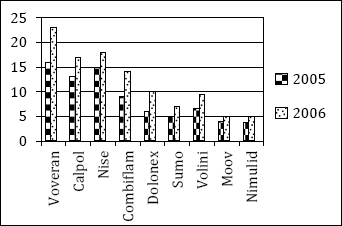 
What is the difference between the sales of Voveran in 2006 and those of Calpol in 2005 (in Rs lacs)?Percentage of increase in sales from 2005 to 2006 is the highest for which brand of a pain killer?Percentage increase in sales from 2005 to 2006 is the lowest for which brand of a pain killer?What is the approximate percentage of increase in the sales of Voveran from 2005 to 2006?Which of the designs best completes the following sequence?What is the number that is one half of one quarter of one tenth of 400?Consider a square ABCD with midpoints E, F, G and H of sides AB, BC, CD and DA. Let L denote the line passing through F and H. Consider points P and Q on the line L inside the square such that the angles APD and BQC are both equal . What is the ratio ABCQPD to the remaining area of ABCD?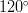 The Price of Darjeeling Tea (in rupees per kilogram) is 100 + 0.1n, on the day of a non-leap year (n = 1, 2, 3, ... 100) and then remains constant. On the other hand the price of Ooty tea (in rupees per kilogram) is 85 + 0.15n, on the day (n = 1, 2, ..., 365). On which date of that year will the prices of these two varieties of the tea be equal?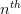 Directions for next four questions: Each of questions consist of question followed by two statements numbered I and II

ABC and PQR are congruent

(I) Area of ABC and PQR are same
(II) ABC and PQR are right angle Triangles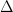 Salary of A and B is in ratio 3:4 and expenditure is in ratio 4:5. What is the ratio of their saving?

(I) B’s saving is 25% of his salary.
(II) B’s salary is Rs 2500.What is the average height of the class?

(I) Average height of the class decreases by 1 cm if we exclude the tallest person of the class whose height is 56 cm.
(II) Average height of the class increases by 1 cm if we exclude the shortest person of the class whose height is 42 cm.Ram is taller than Shyam and Jay is shorter than Vikram. Who is the shortest among them?

(I) Ram is the tallest.
(II) Shyam is taller than Vikram.In September 2009, the sales of a product were of that in July 2009. In November 2009, the sales of the product were higher by 5% as compared to September 2009. How much is the percentage of increase in sales in November 2009 with respect to the base figure in July 2009?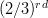 For what range of values of ‘x’, will be the inequality 15x – (2/x) > 1?How many litres of a 30% alcohol solution should be added to 40 litres of a 60% alcohol solution to prepare a 50% solution?66 cubic centimetres of silver is drawn into a wire of 1 mm diameter. The length of the wire in metres will be:A train 108 m long moving at a speed of 50 km/hr crosses a train 112 m long coming from opposite direction in 6 seconds. The speed of the second train is,R is a positive number. It is multiplied by 8 and then squared. The square is now divided by 4 and the square root is taken. The result of the square root is Q. What is the value of Q?If the length, breadth and height of the room are in ratio 3:2:1. The breadth and height of the room are halved and length of the room is doubled. Then area of the four walls of the room will,A survey was conducted of 100 people whether they have read recent issues of ‘Golmal’, a monthly magazine. Summarized information is presented below:
Only September: 18
September but not August: 23
September and July: 8
September: 28
July: 48
July and August: 10
None of the three months: 24
What is the number of surveyed people who have read exactly for two consecutive months?Four children A, B, C & D are having some chocolates each.
A gives B as many as he already has, he gives C twice of what C already has and he gives D thrice of what D already has.
Now, D gives of his own chocolates to B. Then A gives l0% chocolates he now owns to C and 20% to B.
Finally, all of them have 35 chocolates each.

What is the original number of chocolates each had in the beginning?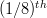 There are two similar figures below with some numbers. The left one is complete whereas one number is missing in the right one. Find a suitable number to fill in place of the question mark.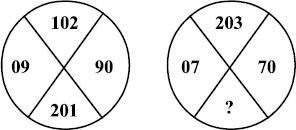 Complete the following series by replacing the?:
(TBLD, VEPI, XHTN, ?)In a cricket team, three batsmen Ricky, Sachin and Brian are the top three run-scorers in any order. Each of them gives two replies to any question, one of which is true and the other is false, again, in any order. When asked about who the top scorer was, following were the replies they gave:

Sachin: I got the top score. Ricky was second.
Brian: I got the top score. Sachin was second.
Ricky: I got the top score. Sachin was third.

Which of the following is the correct order of batsmen who got the top score, second best and third best score respectively?60 employees in an office were asked about their preference for tea and coffee. It was observed that for every 3 people who prefer tea, there are 2 who prefer coffee. For every 6 people who prefer tea, there are 2 who drink both of tea and coffee. The number of people who drink both is the same as those who drink neither. How many people drink both tea and coffee?A clock strikes once at 1 o’clock, twice at 2 o’clock and so on. If it takes 6 seconds to strike at 3 o’clock, how much time will it take to strike at 9 o’clock?Directions for next two questions: E-1, E-2 and E-3 are three engineering students writing their assignments at night. Each of them starts at a different time and completes at a different time. The digit in their name and the order of their starting and completing the assignment is certainly not the same. The last student to start is the first to complete the assignment.

Who is the first student to start writing the assignment?Who is the last student to complete the assignment?Directions for next two questions: A, B and C are three students from Don School and P, Q and R are three students from Elite School. Q is brighter than R but duller than the Don School student who is brighter than A. The same Don School student is duller than P but is brighter than C.

Who is brightest amongst all?Who is the dullest amongst the three students from Elite School?When Rafael entered the class, there were already 10 students in the class. 5 students entered the class between Roger and Rafael. Total 10 students entered after Roger. Exactly how many students are in the class finally?Directions for next three questions: Arijit, Biplab, Chintan, Debashish, Elangovan, Frederick, Gautam and Himadri are sitting around a circular table. Some information about the order in which they are sitting is available as follows:

(1) Debashish is sitting opposite to Himadri and to the immediate right of Gautam.
(2) Elangovan is sitting to the immediate right of Biplab.
(3) Arijit is sitting opposite Chintan who is not immediately next to Frederick on either side.

Who is sitting to the immediate right of Himadri?Who is sitting opposite Biplab?Who is to the immediate right of Chintan?Select the alternative that logically follows the two given statements:
Some rocks are not tables
Some rocks are balloonsDirections for next two questions: A, B, C, D and E sit on a long bench. C does not sit next to A or E. A and E have three persons sitting between them.

Who is sitting in the middle of the bench?Who are sitting at the extreme ends of the bench?Directions for next two questions: Observe the chart below and answer the following questions.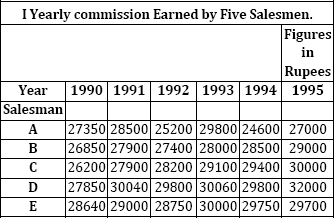 
In the year 1994, the commission earned by salesman D was approximately what percent more of the commission earned by A?In the year 1993, the commission of B was approximately what per cent of the total commission earned by five salesmen that year?Find the Missing Numbers in the following set

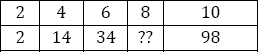 There are 6 volumes of books on a rack kept in order (such as, vol. 1, vol. 2 and so on). After some readers used them, their order got disturbed. The changes showed as follows:

Vol.5 was directly to the right of vol.2.
Vol.4 has vol.6 to its left and both were not at Vol.3’s place.
Vol.1 has Vol.3 on right and Vol.5 on left.
An even numbered volume is at Vol.5’s place.

Find the order in which the books are kept now, from the 4 given alternatives:All German philosophers, except for Marx, are idealists. From which of the following can the statement above be most properly inferred?Ramaswami was studying for his examinations and the lights went off. It was around 1:00 a.m. He lighted two uniform candles of equal length but one thicker than the other. The thick candle is supposed to last six hours and the thin one two hours less. When he finally went to sleep, the thick candle was twice as long as the thin one. For how long did Ramaswami study in candle light?The numerator and denominator of a fraction is in the ratio 2:3. If 6 are subtracted from the numerator the value of the fraction becomes 2/3 of the original fraction. The numerator of the original fraction is,A person wanted to withdraw X rupees and Y paise from the bank. But cashier made a mistake and gave him Y rupees and X paise. Neither the person nor the cashier noticed that. After spending 20 paise, the person counts the money. To his surprise, he has double the amount he wanted to withdraw.

Find X and Y. (1 Rupee = 100 Paise)A drawer contains 10 black and 10 brown socks which are all mixed up. What is the fewest number of socks you can take from the drawer without looking and be sure to get a pair of the same color?A placement company has to assign 1000 SW personnel who are skilled in Java and Dot Net to a prospective outsourcing company. He finds that 750 are having Dot Net skills and 450 have Java skills. Some have skills in both Java and Dot Net. Find the numbers who have skills in both Java and Dot Net.All good athletes who want to win are disciplined and have a well balanced diet. Therefore, athletes who do not have well balanced diets are bad athletes.

Based on the sentence above which of the statement below strongly supports the view:The numbers in these series are arranged in a triangle which has a logic as shown below. Find the missing numbers shown as (?) from the choices given below: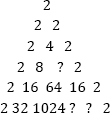 If for a particular value of the variable x, the following holds good, 17 = 17x/(1 – x), then compute the value of (2x)*x.Name the jailed Chinese pro-democracy activist who won this year’s Nobel Peace Prize for his ‘long and non-violent struggle for fundamental human rights in China.’Which government is behind the ‘The Nalanda Proposal’ proposing Nalanda as an ideal site for establishing a 21st century learning institution.Jimmy Wales and Larry Sanger are known for foundingThe year 2010 is represented in Roman Numerals asIn which country is the seat of the United Nations International Court of Justice?In 1965 Gordon Moore, Co-founder of Intel, made a prediction about the future of computer processing. What does his prediction, known as Moore’s Law say?‘At 60 miles an hour the loudest noise in this new Rolls-Royce comes from the electric clock. ‘_____Who wrote this famous advertising headline?His life’s motto was ‘simple living and high thinking’. He was one of the greatest intellectuals and activists of the 19th century and one of the pillars of the Bengal Renaissance. He was a polymath. Sanskrit pundit, educator, social reformer, writer and philanthropist. Due to his relentless efforts, on 26th July 1856, widow re-marriage was legalized by the then Government of India Who is this towering personality?Eustace Fernandes. who passed away in early 2010 was the much admired creator ofFind the mismatchWho designed the new rupee symbol?What exactly is cloud computing?What is NDM-1?‘Niyamgiri Hills’ was in the news because ofMatch the following husband-and-wife team with the awards they have received for exemplary work:

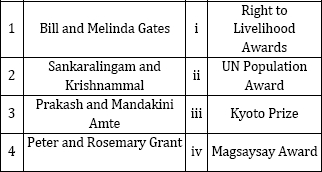 What is Renminbi?Embraer is one of the world leaders in the manufacturing of corporate/business jets. Embraer belongs to which country?The Unique Identification (UID) Project, headed by Nandan Nilekani has been renamed asIndia’s first Special Economic Zone dedicated to the Aerospace Industry has been launched atThe prime purpose of WTO is to promote:On March 5, 2010, which of the following personalities from India is among I9 members chosen by UN chief Ban Ki-moon for a high–level advisory group on Climate Change Financing tasked with mobilizing funds pledged during the Copenhagen meet to tackle global warming?Prime Minister Manmohan Singh has termed the Five Year Plan as: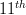 Which of the following milestones was achieved by New Zealand Cricket Team Captain Daniel Vettori recently?What is the full form of the term ‘NPA’ as used in banking environment?Which of the following contributes to the highest share of revenue earned by the Government of India?Which country was world’s largest exporter with merchandise exports worth $1.47 trillion in 2008, according to the World Trade Organization?Where in India, recently has the Clinton Foundation, founded by former US President Bill Clinton, firmed up its plans to set up world’s largest solar park (3,000 to 5,000 MW capacity)?Which three public sector lenders have entered recently into a joint venture agreement for setting up a banking subsidiary, India BIA Bank (Malaysia) Bhd, in Malaysia?What is the campaign of Union and State Governments against the Naxalite movement called?The instrument used to measure the speed of the wind isWhich of the following countries is the first in the world to propose a carbon tax for its people to address global warming?Amino acids are found inWhich among the following is the world’s largest milk producing country?A group of words that share the same spelling and the same pronunciation but have different meanings; e.g. left (opposite of right) and left (past tense of leave)The National Flag of India was designed byIn 1679, Denis Papin, a French physicist, who assisted Robert Boyle, used the latter’s scientific discoveries and invented what is today one of the most commonly found kitchen equipment. His invention earned him a membership of the Royal Society of England What was the invention?Mr. Ratan Tata refused a job with one of the following companies to join Tata Steel in 1962. Which company was it?Which of the following have owned Land Rover brand before Tata Motors?Who is known as ‘The Man Who Broke the Bank of England’ after he made a reported $l billion during the 1992 Black Wednesday UK currency crisis?Who is the current dean of Harvard Business School?Directions for next four questions: Read the passage and then determine the best choice for an answer from the questions given below. Base your choice on what this passage states directly or implies, not on any information you may have got from elsewhere.

“The emancipation of women”, James Joyce told one of his friends, “has caused the greatest revolution in our time.”

Other modernists agree: Virginia Woolf, claiming that in about 1910 “human character changed” and illustrating the new balance between the sexes, urged, “Read the ‘Agamemon’ and see whether your sympathies are not almost entirely with Clytemnestra”. D.H. Lawrence wrote “perhaps the deepest fight for 200 years and more has been the fight for women’s independence”.

But if modernist writers considered women’s revolt against men’s domination as one of’ their “greatest” and “deepest” themes, only recently, perhaps in the past 15 years has literary criticism begun to catch up with it. Not that the images of sexual antagonism that abound in modern literature have gone unremarked-far from it. We are able to see in literary works the perspective we bring to them and now that women are enough to make a difference in reforming canons and interpreting literature, the landscapes of literary history and the features of individual books have begun to change.

According to the passage, modernists are changing literary criticism by:-The author quotes James Joyce, Virginia Woolf and D.H. Lawrence primarily in order to show that:-The author‘s attitude towards women’s reformation of literary canons can best be described as one of:-Which of the following titles best describes the contents of the passage?Choose the correct sentenceDirections for next four questions: Fill in the blanks and choose the correct definition for the punctuation.

___ is used to indicate possession.___ is used to mark the end of declarative and imperative sentences.When a subordinate clause is followed by the main clause, ___ is required.When no connecting word is used to connect two independent clauses, one should use _____.Directions for next two questions: Which is the correct proverb ?Which is the correct proverb ?Directions for next six questions: Choose the correct meaning of the following idioms.

If someone said,”You are the bomb!” she or he probably would be telling you:When someone is described as being “flighty”, the person described is probably:What does “to take down the enemy” mean?What does, “Dime a dozen” mean?“Throw the baby out with the bath water” means,“Bark up the wrong tree” means,I ___ my bike yesterday, so my legs are sore.Insulation was fitted to ____ further heat loss from the building.A ____ rate of inflation makes exports difficult.My boat has two ____.Can you give me ___ details, please?A baby deer is called a _____.Directions for next two questions: Complete the sentence by choosing the correct words from the given alternatives.

The greatest ___ of my generation is that a human being can alter his life by ___ his attitude.When it comes to staying ___, a mind-lift beats a ___ any day.None are so _____ as those who are full of themselves.Your most unhappy customers are your greatest source of _____.Choose the correct antonym for the word below from the options provided.
‘Eulogize’Correct synonym for Pedantic is,Pyrophobia meansDirections for next two questions: Choose the kangaroo word that carries a smaller version of the word with a very similar meaning:Choose the kangaroo word that carries a smaller version of the word with a very similar meaning:Choose the word that completes the first and begins the second word.

Paper _____ and ______ lifterirections for next two questions: Choose the word that cannot be coupled with the given word to form a new word.

OutNewsI did not see you _____ the office party.Directions for next two questions: Fill in the blanks with the correct simile.

As cool asAs fresh asChoose the option that does not belong with the rest :Nerd means6364525065708060X – Y= 23X + Y 87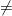 Both 1 and 2None of the above4.865.6311:20 a.m.11:05 a.m.11:10 a.m.10:50 a.m.128191197260566249568101291287.536 : 316216 : 36316 : l632 : 316706540902253002503502402602702803101113- if statement I alone is sufficient to answer the question.- if statement II alone is sufficient to answer the question.- if both statement I and II together are necessary to answer the question.- if both statements I and II together are not sufficient to answer the question.- if statement I alone is sufficient to answer the question.- if statement II alone is sufficient to answer the question.- if both statement I and II together are necessary to answer the question.- if both statements I and II together are not sufficient to answer the question.- if statement I alone is sufficient to answer the question.- if statement II alone is sufficient to answer the question.- if both statement I and II together are necessary to answer the question.- if both statements I and II together are not sufficient to answer the question.- if statement I alone is sufficient to answer the question.- if statement II alone is sufficient to answer the question.- if both statement I and II together are necessary to answer the question.- if both statements I and II together are not sufficient to answer the question.- if statement I alone is sufficient to answer the question.- if statement II alone is sufficient to answer the question.- if both statement I and II together are necessary to answer the question.- if both statements I and II together are not sufficient to answer the question.- if statement I alone is sufficient to answer the question.- if statement II alone is sufficient to answer the question.- if both statement I and II together are necessary to answer the question.- if both statements I and II together are not sufficient to answer the question.- if statement I alone is sufficient to answer the question.- if statement II alone is sufficient to answer the question.- if both statement I and II together are necessary to answer the question.- if both statements I and II together are not sufficient to answer the question.100050100500VoveranVoliniDolonexSumoVoveranVoliniMoovNise35%40%45%50%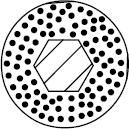 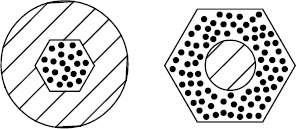 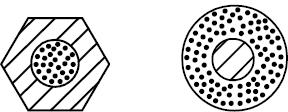 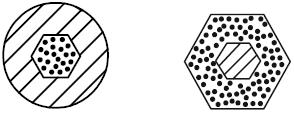 25810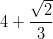 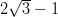 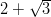 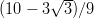 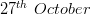 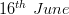 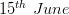 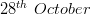 if data in Statement I alone is sufficient to answer the question but the data in Statement II alone is not sufficient to answer the question.if data in Statement II alone is sufficient to answer the question but the data in Statement I alone is not sufficient to answer the question.if data in Statement I and II together are necessary to answer the question.if data in Statement I and II together are not sufficient to answer the question.if data in Statement I alone is sufficient to answer the question but the data in Statement II alone is not sufficient to answer the question.if data in Statement II alone is sufficient to answer the question but the data in Statement I alone is not sufficient to answer the question.if data in Statement I and II together are necessary to answer the question.if data in Statement I and II together are not sufficient to answer the question.if data in Statement I alone is sufficient to answer the question but the data in Statement II alone is not sufficient to answer the question.if data in Statement II alone is sufficient to answer the question but the data in Statement I alone is not sufficient to answer the question.if data in Statement I and II together are necessary to answer the question.if data in Statement I and II together are not sufficient to answer the question.if data in Statement I alone is sufficient to answer the question but the data in Statement II alone is not sufficient to answer the question.if data in Statement II alone is sufficient to answer the question but the data in Statement I alone is not sufficient to answer the question.if data in Statement I and II together are necessary to answer the question.if data in Statement I and II together are not sufficient to answer the question.+40%- 20%- 30%+25%x > 0.4x < 1/3-1/3 < x < 0.4, x > 15/2-1/3 < x < 0, x > 2/530202432849016816848 km/hr54 km/hr66 km/hr82 km/hr3R4R7R9Rdecrease by 13.64%decrease by 15%decrease by 18.75%decrease by 30%791214A – 110, B – 10, C – 10, D – 10A – 90, B – 20, C – 20, D – 10A – 70, B – 25, C – 25, D – 20A – 125, B – 5, C – 5, D – 5280303362382ZJVPZVJPZKXSZKXPBrian, Ricky, SachinBrian, Sachin, RickyRicky, Sachin, BrianSachin, Brian, Ricky1012141624 seconds18 seconds20 secondsNone of theseE-1E-2E-3Cannot be decidedE-1E-2E-3Cannot be decidedBPRCannot be decidedPQRCannot be decided152527Cannot be decidedArijitDebashishElangovanFrederickArijitDebashishFrederickHimadriArijitBiplabElangovanHimadriSome tables are not balloonsSome tables are balloonsSome balloons are not tablesNone of the aboveBCDNone of theseA & EB & DC & ENone of these1882.5211730204080306242786, 3, 5, 1, 4, 24, 6, 3, 5, 1, 23, 4, 1, 6, 5, 32, 5, 1, 3, 6, 4Except for Marx, if someone is an idealist philosopher, then he or she is German.Marx is the only non-German philosopher who is an idealist.If a German is an idealist, then he or she is a philosopher, as long as he or she is not Marx.Marx is not an idealist German philosopher.2 hours3 hours2 hours 45 minutes4 hours16211830X = 3, Y = 6X = 26, Y= 53X = 15, Y = 30X = 9, Y = 367 pairs7 pieces only10 pieces only3 pieces only250200350100No bad athlete wants to win.No athlete who does not eat a well balanced diet is good athlete.Every athlete who eats a well balanced diet is good athlete.All athletes who want to win are good athletes.{16, 32, 64}{8, 1024, 32}{24, 1024, 64}{16, 32, 64}17121/2Went XiaboWen JiabaoLiu JiabaoLiu XiaoboSingaporeIndiaU.KChinaFacebookOrkutWikipediaGoogleLLXMMXIIXXCCXXFranceNorwayBritainNetherlandsAs technology continues to advance, computer chips will become obsolete.Computer-processing power will double every 18 months to two years.There will eventually be no need for transistors in high-tech electronics.As the number of transistors increases, computer-processing power will be reduced by half in every two years.David OgilvyWalter ThompsonLeo BurnettSalman RushdieIshwar Chandra VidyasagarRaja Ram Mohan RoyRabindranath TagoreBankim Chandra ChatterjeeTom and JerryAmul GirlAir India MaharajaSnow WhiteSomdev Devvaman – BadmintonGagan Narang – ShootingArjun Atwal – GolfAnita Sood – SwimmingDilip ChhabriaD.Udaya KumarTarun TahilianiS. Arun KumarA way to organize desktop computers.Lightweight software that takes up little space on a hard driveComputing resources that can be accessed on demand, like electricity from a utilityThe World Wide Web.National Defence Missile 1, developed by Defence esearch and Development Organization (DRDO) as a part of the comprehensive missile shield for India.A bacterial gene called New Delhi Metallo-lactamase-l, dubbed the ‘superbug’ because of it being resistant to most antibiotics.New Directions in Management l – the first among a series of international conferences on Management, to be inaugurated by Bill Gates in Mumbai in January 2012.A vision document on Disaster Management, released by Planning Commission.Vedanta’s failed mining proposal in the area inhabited by Dongria Kondh tribals.The helicopter crash and death of Y. S. Rajasekhara Reddy.Headquarters of the Naxalite Red corridor.Condé Nast Traveller magazine selected it as the best trekking holiday spot in the world.1 – ii. 2 – i, 3 – iii. 4 – iv1 – ii, 2 – i. 3 – iv, 4 – iii1 – iv, 2 – iii, 3 – ii, 4 – i1 – ii, 2 – iv, 3 – iii, 4 – iIt is the official currency of the People’s Republic of China (PRC), whose principal unit is the Yuan.Low cost car being developed by Volkswagen in China, at prices lower than Nano.New aircraft Company floated by Brazil to challenge Boeing and Airbus.New currency mooted for the entire ASEAN region like Euro for Europe.GermanyJapanBrazilFranceAdhaarSambhavSambhandhAlekhHyderabadHallargiShimlaAhmedabadFinancial SupportGlobal PeaceUnilateral TradeMultilateral TradeShyam SaranMontek Singh AhluwaliaChandrashekhar DasguptaPradipto GhoshIndia’s health planIndia’s poverty eradication planIndia’s rural prosperity planIndia’s education plan2,000 runs and 200 wickets in Test Cricket3,000 runs and 300 wickets in One-Day Internationals (ODIS)3,000 runs and 300 wickets in Test Cricket2,000 runs and 200 wickets in One-Day Internationals (ODls)Not Profitable AssetsNew Potential AccountsNon Performing AssetsNet Performing AssetsIncome TaxExcise DutyValue Added TaxCorporate TaxUSAChinaGermanyRussiaBiharOrissaGujaratRajasthanBank of India, Indian Overseas Bank and Andhra Bank.Bank of Baroda, Indian Overseas Bank and Bank of IndiaBank of Baroda, Indian Overseas Bank and Andhra Bank.Bank of Baroda, Indian Bank, and Andhra Bank.Operation Red AlertOperation Green HuntOperation Cobra DenOperation Clean CorridorAltimeterAnemometerChronometerDosimeterFinlandJapanGermanyAustraliaCarbohydratesFatsProteinsVitaminsIndiaChinaThe USGermanySynonymsHomonymsHeteronymsAcronymsMahatma GandhiJawaharlal NehruRabindra Nath TagorePingali VenkayyaKnifeForkPressure CookerStoveIBMHULSeimensSKF InternationalBMWBritish LeylandBritish AerospaceAll of the aboveGeorge SorosGeorge W BushPaul VolckerBen BernankeNitin NohriaDeepak JainKim ClarkNone of theseNoting instances of hostility between men and womenSeeing literature from fresh points of viewStudying the works of early twentieth- century writersReviewing books written by feministsThese were feminist writersAlthough well–meaning, they were ineffectualBefore the twentieth century, there was little interest in women’s literatureNone of the aboveAmbivalenceAntagonismIndifferenceEndorsementModernist Writers and the Search for EqualityThe meaning of Literature from 1910 onwardsTransforming LiteratureNone of the optionsA anthropologist by profession, he is also a trained classical singer.The anthropologist by profession, he is also a trained classical singer.As anthropologist by profession, he is also a trained classical singer.An anthropologist by profession, he is also a trained classical singer.HyphenApostropheSemi ColonPeriodSemicolonCommaDashPeriodDashSemi-colonCommaColonCommaSemi-colonPeriodColonSleeping dogs tell lies.Dogs sleeping lie till late.Lie sleeping dogs till the dawn comes.Let the sleeping dogs lie.A fool is always parted from his money.A fool and his money are parted easily.Money and the fool must part ways.You can always part a fool from his money.You have a bad temper.You are a war weapon.You are exceptional and/or wonderful.You are dangerous.Light.Indecisive and irresponsible.Someone who loves flying.Someone who flies kites.To take the enemy’s pictures off the wall.To kill the enemy.To make friends with the enemy.To ignore the enemy.For one dime you get a dozen.All dozens cost a dime.Anything that is common and easy to get.It is difficult to get people.Clean out everythingThrow out the good things with the unwantedBeing thoroughCreate the impression of an accidentSkin of another animalBehave like a dogPurposely make an errorMake the wrong choiceroadroderhoderideguardprotectsavepreventgreathighlargetallsalessailssailessellsfasterfurtherfartherfurthurFoalFawnCalfJoegift … giftingdiscovery … alteringmisgiving … elevatingthing … flauntingyoung … face-liftat home … egglight … elevatoraway … sleepemptyimportantvitalindispensibleearningirritationworrylearningExtolCriticizeEmulateAmuletReferring to small childrenTeaching MethodologyFinickyAngryFear of PythonsFear of funeral pyresFear of feverFear of fireMasculineWomanManChildSleepRespiteWalkTalkconeweightlightflyShineNumberBugRunLetterWeekStandPaperinforatona cucumberthe winter nightan ice creama rock stara daisya rosemilkdewConsortSpousePartnerClearGeniusUninteresting personWormArthropod